H A R R I S  E U R O  S.L.U.(ХАРРИС ЕВРО С.Л.Ю.)A LINCOLN ELECTRIC COMPANY (ЛИНКОЛЬН ЭЛЕКТРИК КОМПАНИ)С/ ARQ. RICARD GIRALT S/N NAVE 6, 17600 FIGUERES SPAIN11.02.2019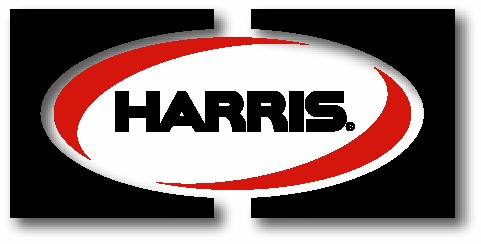 Всем заинтересованным лицам,Ниже приводится номинальный химический состав припоев Harris, номера изделий Harris 40T Si HFC, 2,0 x 500 MM YELLOW и Harris 30T Si HFC, 2,0 X 500 MM C1HEN .Эта информация была получена от Рауля Гуриди, руководителя филиала компании Harris Euro SLU  - A Lincoln Electric Company.В таблице 1 приведен химический состав сплавов.В таблице 2 приведены процентное содержание каждого компонента сплавов.Таблица 1Таблица 2С наилучшими пожеланиями,Рауль Гуриди АлкосерГенеральный Менеджер компании Harris Euro SLU,A Lincoln Electric CompanyНомер телефона +34.972.67.88.26Адрес электронной почты: rguridi@lincolnelectric.eu НаименованиеКоличество (кг)Флюс %Ag %Cu %Zn %Sn %Harris 40T Si HFC, 2,0 x 500 MM YELLOW15035%40,3%30,3%26,9%2,3%Harris 30T Si HFC, 2,0 X 500 MM C1HEN14035%29,7%35%33,2%2,0%НаименованиеКоличество (кг)Флюс %Ag %Cu %Zn %Sn %Harris 40T Si HFC, 2,0 x 500 MM YELLOW15035%26,2%19,7%17,4%1,5%Harris 30T Si HFC, 2,0 X 500 MM C1HEN14035%19.3%22,8%21,6%1,5%